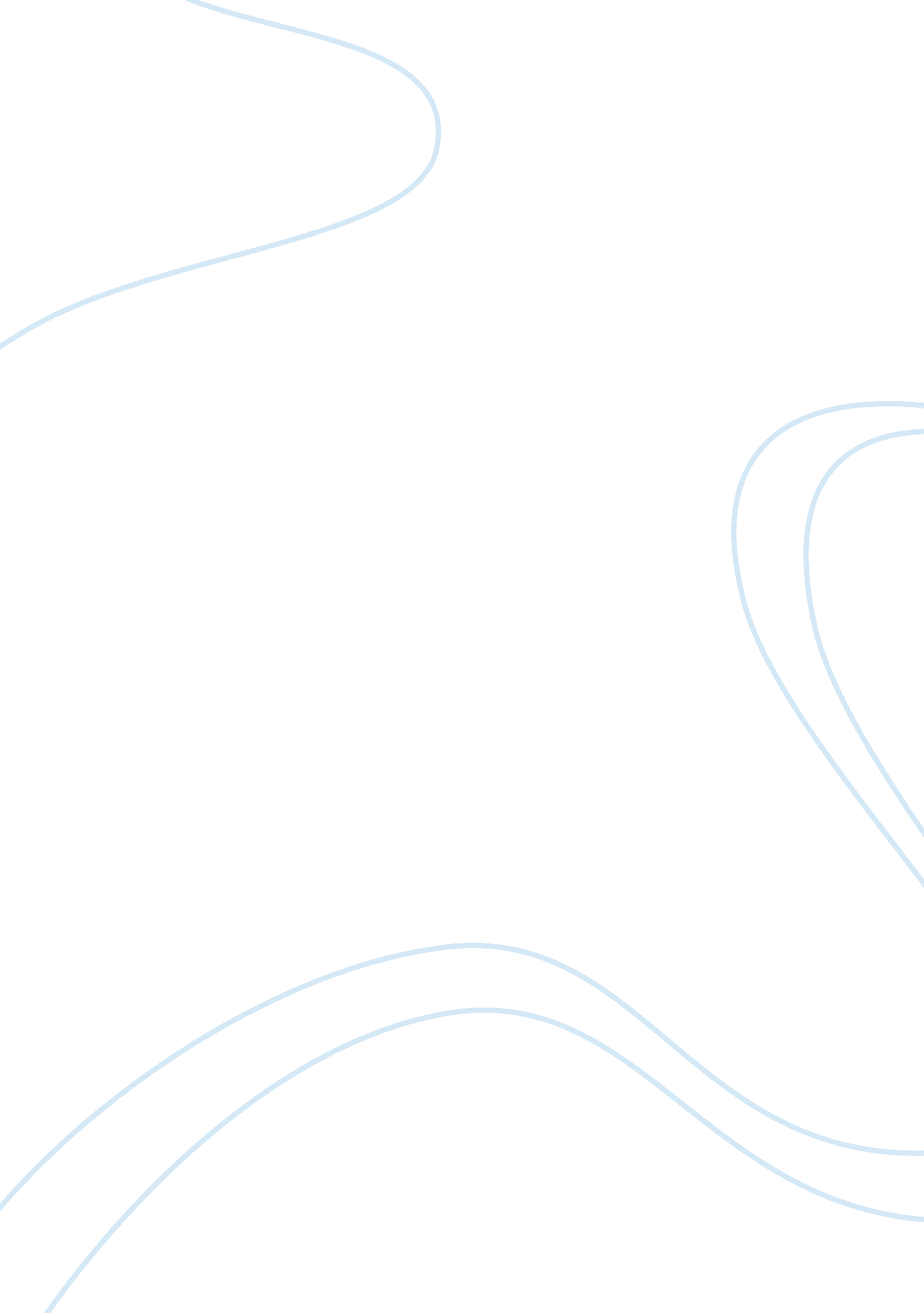 Example of mentor essayEnvironment, Animals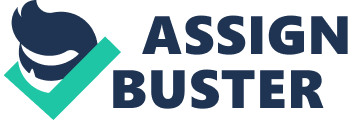 The Time Machine by Herbert George Wells was composed in 1895 and accounts the encounters of Time Traveler, who traveled through various time periods with the utilization of a machine. This permits him to investigate the improvement of mankind as the years progressed. Doubtlessly, mankind has been subjected to a lot of variables that impact the ultimate results that the Time Traveler encounters. Nonetheless, his comprehension of the general public, in which he lives (amid the Victorian time) and how it could be subjected to various impacts, permits him to examine the " advancement" that mankind apparently experiences amid these time periods. Taking into account his ventures eight hundred thousand years and thirty million years into the future, the Time Traveler makes some intriguing conclusions on the eventual fate of mankind. The book harbors a scope of speculations and thoughts including the Darwin's hypothesis of natural change that predicts the aftereffects of ecological change on living life forms. 
When he made his trips into the future, the Time Traveler mentioned some striking objective facts. In the first place, when he arrived eight hundred thousand years into the future, he understood that the earth was a fairly modern and spot, especially given the innovation that was available. He likewise figured out how to meet the Eloi, a gathering of weird people of kid-like stature. He additionally saw, interestingly, that the Eloi talked nothing, and scarcely appeared to be keen on anything. This started a few inquisitive considerations inside of the Time Traveler. He understood that the coming and standardization of innovation had apparently made life simple, particularly for the ruling class, for this situation, the Eloi. This had constrained them to overlook that working and intuition were basic parts of life; subsequently, their absence of interest. Moreover, the quality was no longer an essential for survival in their time thus they had remained physically small. This showed that they were not able to handle any work at all. Nonetheless, when he met the Morlocks, he comprehended the class refinement that existed in that time. They were primate-like animals. This alone demonstrated that it was the Morlocks that were in charge of doing all the work. They were additionally physically strong, a sign that to survive amongst individual Morlocks, one must be physically solid, much like nature requests. Their interest concerning the time machine additionally showed that this was a class of people that had the capacity think, and that was willing to extinguish their interest, unlike the Eloi. He additionally finds that the Morlocks eat the Eloi, on the grounds that they are not able to locate alternative nourishment. In reference to the Darwin's hypothesis of ecological change, this representation of humankind is exceptionally demonstrative of the social development that society will, in the end experience, as per the Time Traveler. 
Living in the Victorian time, the Time Traveler witnesses the peak of the industrial revolution and class segmentation under the least favorable conditions. The coming of innovation has apparently made life less demanding in essentially every viewpoint. By the gauges of the time, there appeared to be a machine for practically everything, especially activities that demanded a lot of thought or were physically tasking. This had a tendency to influence the lives of the general public at the time. The ruling class scarcely did any work, seeing that they found themselves able to utilize endless workers for each little assignment and had enough money to live lavishly. Then again, the average workers, a large portion of which was poor, was compelled to work for extended periods consistently to keep the lives of the ruling class running. They were likewise utilized to do all the modest and physically tasking occupations. In light of these two substances from the Time Traveler's period, it is sensible to conclude that the decision class has advanced into the inadequate Eloi that does nothing throughout the day. They neither work nor think. This likewise clarifies their child-like stature, since quality is no more an essential in their lives. The Morlocks speak to the regular workers of the Victorian period. They work eagerly and have created brutish attributes to suit their living conditions-they are predatory and exceptionally strong. The way that the Morlocks eat the Eloi is likewise a genuine point to contemplate. The Time Traveler comprehended that the common laborers would sometime in the not so distant future " dissident" against the decision class, and unrest would result. This would presumably be because of their poor expectations for everyday comforts and the hard work they need to handle daily. Wells (p. 72) notes " I might have consoled myself by imagining the little people had put the mechanism in some shelter for me, had I not felt assured of their physical and intellectual inadequacy." The Time Traveler sees this " disobedience" in the Morlocks eating the Eloi. The way that the Eloi have nothing to do with the matter shows the loss of force and power that the decision class would apparently lose over the common laborers later on of the Victorian period. It is this same loss of power that is depicted among the Eloi and the Morlocks, and which causes the Time Traveler to make the determinations he does. 
At the point when the Time Traveler visits the future thirty million years from his time, he understands that humans are no more. The main animals accessible are the gigantic butterflies and the crab-like animals meandering the shorelines. People cannot advance into either crab-like animals or butterflies thus humanity is no more. It is additionally important to note that both animals that the Time Traveler sees are nonexistent in his time. Butterflies are little, and there are no crab-like animals. These animals demonstrate the procedure of evolution and natural selection as predicted by Darwin. Mankind neglected to advance to stay aware of nature thus ceased to exist while the butterflies and crab-like animals were compelled to develop to acclimatize to the environmental changes. The way that the Earth does not spin and is near to the sun may be the reason mankind neglected to evolve and stay aware of nature (Wells, p. 43). Maybe the conditions were excessively unforgiving for mankind and numerous different species; subsequently there was survival of the two species and the covering of the earth by lichenous vegetation. Work Cited Wells, H. G. The Time Machine. [S. l.]: Floating Press, 2008. Print. 